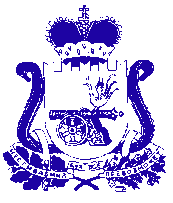 АДМИНИСТРАЦИЯ МУНИЦИПАЛЬНОГО ОБРАЗОВАНИЯ «КАРДЫМОВСКИЙ РАЙОН» СМОЛЕНСКОЙ ОБЛАСТИП О С Т А Н О В Л Е Н И Еот 04.09.2015   № 00551  Администрация муниципального образования «Кардымовский район» Смоленской области п о с т а н о в л я е т:1. Внести следующие изменения в муниципальную программу «Развитие информационного пространства муниципального образования «Кардымовский район» Смоленской области» на 2014-2020 годы, утвержденную постановлением Администрации муниципального образования «Кардымовский район» Смоленской области от 06.02.2014 № 0082 (далее - программа):1.1. В Паспорте программы позицию «Объемы и источники финансирования программы» изложить в новой редакции:1.2. Раздел 4 «Обоснование ресурсного обеспечения Программы» изложить в новой редакции:«Общий объем финансирования Программы – 6056,1 тыс.рублей, в том числе за счет средств районного бюджета -   5238,9 тыс. рублей.Объем финансирования по годам:2014 год –   1064,2 тыс.руб., из них средства районного бюджета -    808,3 тыс. руб.,            средства областного бюджета -   255,9    тыс. руб.,2015 год –    837,9  тыс.руб., из них средства районного бюджета -    780,6 тыс. руб.,средства областного бюджета -   57,3   тыс. руб.,2016 год –  982,0  тыс.руб., из них средства районного бюджета -    730,0 тыс. руб.,средства областного бюджета -   252,0   тыс. руб.,2017 год –    982,0  тыс.руб., из них средства районного бюджета -    730,0 тыс. руб.,средства областного бюджета -   252,0   тыс. руб.2018 год –    730,0  тыс.руб., из них средства районного бюджета -    730,0 тыс. руб.,2019 год –    730  тыс.руб., из них средства районного бюджета -    730,0 тыс. руб.,2020 год –    730,0  тыс.руб., из них средства районного бюджета -    730,0 тыс. руб.,Объемы финансирования мероприятий Программы ежегодно подлежат уточнению исходя из реальных возможностей районного бюджета». 1.3.  В приложении   «Перечень программных мероприятий»:1.3.1.  В задаче 1 «Развитие печатных СМИ на территории Кардымовского района»:- позицию  1.2.  изложить в новой редакции:- позицию «Итого» изложить в новой редакции:1.3.2.  В задаче 2 «Развитие электронных СМИ на территории Кардымовского района»:- позицию  2.10.  изложить в новой редакции:- позицию «Итого» изложить в новой редакции:1.3.3.  Позицию «Всего» изложить в новой редакции:2. Настоящее постановление опубликовать в Кардымовской районной газете «Знамя труда».3. Контроль исполнения настоящего постановления оставляю за собой.4. Настоящее постановление вступает в силу со дня его подписания.О внесении изменений в муниципальную  программу «Развитие информационного пространства муниципального образования «Кардымовский район» Смоленской области» на 2014-2020 годы Объемы и источники             
финансирования        
Программы             Общий объем финансирования Программы – 6056,1 тыс.рублей, в том числе за счет средств бюджета муниципального образования «Кардымовский район» Смоленской области  (далее также - районный бюджет) -   5238,9 тыс. рублей.Объем финансирования по годам:2014 год –   1064,2  тыс.руб., из них средства районного бюджета -    808,3 тыс. руб.,            средства областного бюджета -   255,9    тыс. руб.,2015 год –    837,9  тыс.руб., из них средства районного бюджета -    780,6 тыс. руб.,средства областного бюджета -   57,3   тыс. руб.,2016 год –  982,0  тыс.руб., из них средства районного бюджета -    730,0 тыс. руб.,средства областного бюджета -   252,0   тыс. руб.,2017 год –    982,0  тыс.руб., из них средства районного бюджета -    730,0 тыс. руб.,средства областного бюджета -   252,0   тыс. руб.2018 год –    730,0  тыс.руб., из них средства районного бюджета -    730,0 тыс. руб.,2019 год –    730,0  тыс.руб., из них средства районного бюджета -    730,0 тыс. руб.,2020 год –    730,0  тыс.руб., из них средства районного бюджета -    730,0 тыс. руб.,1.2.Поддержка издания районной  газеты «Знамя труда» путем предоставления из бюджета муниципального образования «Кардымовский район» Смоленской области субсидии – на оплату полиграфических услуг, стоимости бумаги2014-2020 годыАдминистрация муниципального образования «Кардымовский район» Смоленской области 1815,7  817,2255,7255,9260,057,3260,0252,0260,0252,0260,0-260,0-260,0-районный бюджетобластной бюджет1.3.Возмещение расходов по содержанию редакции газеты  «Знамя труда»2014-2020 годыАдминистрация муниципального образования «Кардымовский район» Смоленской области3290,0470,0470,0470,0470,0470,0470,0470,0районный бюджетИтого:в  том числе:средства районного бюджетасредства областного бюджета5922,95105,7817,2981,6725,7255,9787,3730,057,3982,0730,0252,0982,0730,0252,0730,0730,0-730,0730,0-730,0730,0-2.10. Обеспечение безопасности информационных ресурсов2014-2020 годыСектор информационного обеспечения98,848,250,6-----Районный бюджетИтого:в  том числе:средства районного бюджетасредства областного бюджета128,6128,6-78,078,0-50,650,6------------      ----Всего:в  том числе:средства районного бюджетасредства областного бюджета6056,15238,9817,21064,2808,3255,9837,9780,657,3982,0730,0252,0982,0730,0252,0730,0730,0-730,0730,0-730,0730,0-Исполняющий полномочия Главы Администрации муниципального образования «Кардымовский район» Смоленской областиС.В. Ануфриев